The London School of English Crisis Management PolicyIntroductionWe aim to keep our staff and course participants safe and we have clear policies and procedures in place to ensure their safety at our premises or while in our care. However, we are aware that emergency situations may occur that are beyond our control and this policy illustrates our process for responding to emergency incidents or crises that affect employees and course participants of The London School of English. This policy is known to all staff.What is an Emergency?An emergency is any incident or situation where course participants or members of staff have suffered or are at risk of suffering a serious injury or fatality or have gone missing for an unacceptable time.  2.1 Types of emergency Outside the School Transport crash or major incident Terrorist attack Gas leak/explosion Severe weather Medical outbreak Riots/violent demonstration Inside the School Fire Explosion FloodBomb threat or suspicious itemIntruders Medical outbreak Cyber security breachAssault of student/teacherDrug taking/dealingIndividual (at the School/in accommodation/out in town)Death Accident Major illness or medical emergency Missing person Preparation and Risk Assessment We ensure that our staff and course participants are well informed and prepared for any crisis and we can mitigate the severity of its effects through clear plans and procedures.  Evacuation plans are in place for both schools and practice drills are conducted every three months.  Regular training takes place for staff on key issues such as first aid and crisis management. First aid and health and safety policies are in place, regularly reviewed and published on our website. The names of all qualified first aiders are clearly displayed on the wall in reception in each building. A first aid kit and defibrillator are easily accessible at each centre.Health and safety policies, fire safety instructions and crisis management procedures are clearly laid out in the Staff Handbook. A detailed Crisis Management Pack is available with step-by-step guidance for each type of emergency.Fire exits are pointed out as part of new course participant inductions.We collect personal and next of kin telephone numbers from every student pre-arrival where possible and otherwise on arrival at the school and these are readily accessible to key personnel via the Cloud.Staff members’ contact numbers and next of kin details are stored and easily accessible via the Cloud – the crisis management team all have the app for our courses management system on their mobile phone.In case of emergency, the crisis management team can run an automated report which can be accessed remotely to access the contact numbers and email addresses of all course participants in our care.No course participants leave the premises accompanied by our staff unless a formal written risk assessment has been completed. Our 24-hour emergency phone number is made available to course participants in their pre-arrival confirmation details. This number is  +44 (0) 7949 114795Crisis Management TeamOur core crisis management team (CMT) is based at our headquarters at 15 Holland Park Gardens.Control CentreThe Board Room (room 1.6 on the first floor) will become our control centre in times of crisis or emergency. If this is unavailable and we need to remain on-site, the restaurant will be used instead. The crisis management team will be able to work effectively here as it has:A large table that can seat the teamInternet access with two desktop computersTwo landlinesInternet accessTelevisionCrisis Management Pack which includes hard copies of contact information lists and step-by step proceduresIf Holland Park Gardens is evacuated the Crisis Management Team can regroup at the Hilton Hotel on Holland Park Avenue if necessary. Members of the Crisis Management Team have business mobile phones with generous data plans and access to the necessary reports if the internet fails.We also have full capability to manage a crisis remotely if necessary, through Microsoft Teams.  This may be the easiest solution if there is a local internet or phone outage.  All information can be accessed remotely as all our data is Cloud-based.How we respond to critical incidents and emergency6.1 Phases of response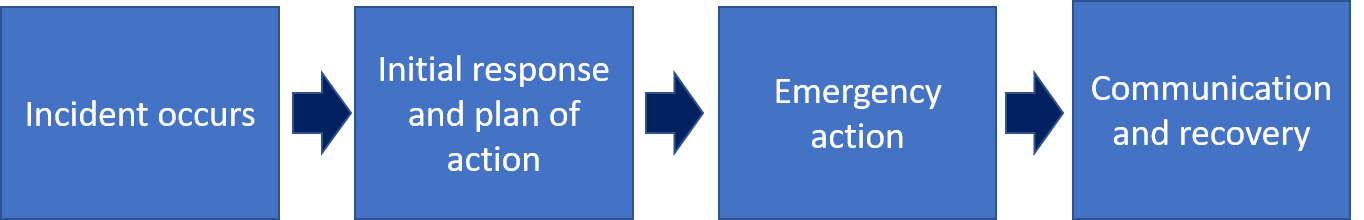 6.2 Onsite emergencies6.3 Offsite emergenciesCommunicationIn emergency situations clear and timely communication is crucial.Internal communicationAll staff know to inform CEO and CMT of any emergency situation A member of the CMT will also inform the owner of the business, Timothy BlakeAn email is sent to all staff as soon as possible providing need-to-know informationA loudhailer is available to enable fast and clear communication to all areasA more detailed reassuring email is sent to all staff during recovery phase including guidelines for dealing with media enquiries and outside callersStudent communicationA report is easily accessible from our course management system detailing course participants contact number and next of kinDepending on the nature and location of the emergency course participants are contacted as soon as possible to ensure they are safeNext of kin, relevant agents and employers should be informed that course participants are safeExternal communicationFactual statements to be prepared and shared on website homepage and social media channelsHead of Marketing to be the point of contact for all media enquiries and the CEO the spokesperson when requiredA list of other potential partners who need to know to be made and communicated to, eg homestay and other accommodation providers8. Recovery Management In the immediate aftermath of a critical incident any immediate needs should be identified and addressed, eg alternative accommodation arrangements, repatriation of course participants.  Additional pastoral support and/or counselling services should also be considered in liaison with our HR consultants.A written critical incident report form should be completed with as much detail as possible by the CMT and/or relevant staff member and logged.  The CMT should also meet to discuss recovery plans and to review the response and any lessons learnt.9. Business ContinuityAll our data is stored in the Cloud and is therefore accessible remotely from any locationClasses may be resumed in London by hiring additional rooms.We also have the capability to provide training remotely via Teams, Zoom and Adobe Connect.Hauke TallonChief Executive Officer and Crisis LeadShirley NortonOperations Director and Deputy Crisis LeadTamas MolnarFacilities Manager Julia StofastCustomer Experience Manager and Student Liaison LeadNatasha LittletonResponsible for managing communicationsFaeza AfzalCommercial DirectorEvacuation: in case of fire, intruders, bomb threat, violent disputes, gas leak, flood or other premises related emergenciesEvacuation: in case of fire, intruders, bomb threat, violent disputes, gas leak, flood or other premises related emergenciesActionResponsibilityEnsure alarm is raised and emergency services notifiedInitial responderA loudhailer will be used if necessary to ensure that all staff and students follow the correct procedureMember of the CMTTake roll call to ensure all staff and course participants are accounted forTrainers and line managersLiaise with and take advice from emergency servicesFacilities Manager or other member of the CMTAgree and communicate next steps, e.g. building closureCEO/Facilities ManagerOn closure of premises, add a message to website home page and social media channelsCMT with support from the Director of Sales & MarketingLockdown of building: armed intruders, violent disputes, bomb threat, chemical attack or other serious threats to staff and course participantsLockdown of building: armed intruders, violent disputes, bomb threat, chemical attack or other serious threats to staff and course participantsActionResponsibilityInform and liaise with appropriate emergency servicesInitial responder Initiate lock-down procedures with windows and doors locked where possible and blinds drawn.  This may be easiest using our mobile messaging function within Schoolworks.Facilities Manager or other member of the CMTStaff and course participants remain in classrooms and offices and registers taken Trainers and line managersInternal and external communication as appropriateCEO and Director of Sales & MarketingDecide to end lock down and/or evacuate the premises and inform all staff, course participants and visitors.  Again, probably best done using the messaging function within Schoolworks.CEO or CMTConcerns involving course participants and/or staff: missing student, assault, attempted suicide or self-harm, critical illness or medical emergency, radicalised behaviour, drug taking or dealing, other criminal activityConcerns involving course participants and/or staff: missing student, assault, attempted suicide or self-harm, critical illness or medical emergency, radicalised behaviour, drug taking or dealing, other criminal activityActionResponsibilityConcern raised to senior management team and referred to CMTInitial responder Discuss next steps and take appropriate measures to investigate and address issue internallyCMTTake actions to alleviate situation such as suspension of staff or course participants, accompanying staff or course participants to hospital or their home/accommodationSMTContact appropriate external agencies such as Police, Public Health, Counselling servicesCMTContact next of kin, agents, employers as appropriateCMTExternal events causing trauma to course participants and/or staff: large scale disaster (terrorist attack, transport accident), severe weather conditions, critical illness, attempted suicide, self-harm or death of student/member of staffExternal events causing trauma to course participants and/or staff: large scale disaster (terrorist attack, transport accident), severe weather conditions, critical illness, attempted suicide, self-harm or death of student/member of staffActionResponsibilityCMT meets to discuss course of actionCMT Ensure course participants and staff are accounted for and safe.  Most likely using Schoolworks messaging system.CMTEnsure CMT has been informed and arrangements are in place for a safe return to base if course participants are in accompanied groupsRelevant staff memberUpdate suing messaging system as appropriate.CMTNext of kin, agents, employees contacted as appropriateCMTAdditional resources such as counselling services engaged as appropriateCMT